Проект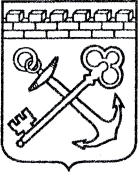 АДМИНИСТРАЦИЯ ЛЕНИНГРАДСКОЙ ОБЛАСТИКОМИТЕТ ПО СОХРАНЕНИЮ КУЛЬТУРНОГО НАСЛЕДИЯ ЛЕНИНГРАДСКОЙ ОБЛАСТИПРИКАЗ«___»____________2021 г.                                                         №___________________                                                                                                         г. Санкт-ПетербургОб установлении предмета охраны объекта культурного наследия федерального значения «Парк», 1759–1805 гг., входящего в состав объекта культурного наследия федерального значения «Усадьба «Суйда», которая принадлежала Ганнибалу Абраму Петровичу и где жили родители, сестры и няня Пушкина Александра Сергеевича. Сюда неоднократно приезжал Суворов Александр Васильевич», 1759-1805 гг., расположенного по адресу: Ленинградская область, Гатчинский район, Кобринское сельское поселение, пос. СуйдаВ соответствии со статьями 9.1, 33, 47.3 Федерального закона                                        от 25 июня 2002 года № 73-ФЗ «Об объектах культурного наследия (памятниках истории и культуры) народов Российской Федерации», статьей 4 закона Ленинградской области от 25 декабря 2015 года № 140-оз «О государственной охране, сохранении, использовании и популяризации объектов культурного наследия (памятников истории и культуры) народов Российской Федерации, расположенных на территории Ленинградской области», пунктом 2.1.1. Положения 
о комитете по сохранению культурного наследия Ленинградской области, утвержденного постановлением Правительства Ленинградской области 
от 24 декабря 2020 года № 850, приказываю:Установить предмет охраны объекта культурного наследия федерального значения «Парк», 1759–1805 гг., входящего в состав объекта культурного наследия федерального значения «Усадьба «Суйда», которая принадлежала Ганнибалу Абраму Петровичу и где жили родители, сестры и няня Пушкина Александра Сергеевича. Сюда неоднократно приезжал Суворов Александр Васильевич», 1759-1805 гг. по адресу: Ленинградская область, Гатчинский район, Кобринское сельское поселение, пос. Суйда, поставленного под государственную охрану Постановлением Совета Министров от 04 декабря 1974 года № 624 «О дополнении и частичном изменении постановления Совета Министров РСФСР от 30 августа 1960 г. № 1327 «О дальнейшем улучшении дела охраны памятников культуры в РСФСР», согласно приложению к настоящему приказу.Отделу по осуществлению полномочий Российской Федерации в сфере объектов культурного наследия комитета по сохранению культурного наследия Ленинградской области обеспечить внесение соответствующих сведений в Единый государственный реестр объектов культурного наследия (памятников истории 
и культуры) народов Российской Федерации.Сектору осуществления надзора за состоянием, содержанием, сохранением, использованием и популяризацией объектов культурного наследия комитета по сохранению культурного наследия Ленинградской области обеспечить размещение настоящего приказа на сайте комитета по сохранению культурного наследия Ленинградской области в информационно-телекоммуникационной сети «Интернет».Настоящий приказ вступает в силу со дня его официального опубликования.Контроль за исполнением настоящего приказа возложить на заместителя председателя комитета по сохранению культурного наследия Ленинградской области, уполномоченного в области сохранения, использования, популяризации 
и государственной охраны объектов культурного наследия (памятников истории 
и культуры) народов Российской Федерации.Заместитель Председателя ПравительстваЛенинградской области – председатель комитета по сохранению культурного наследия		                             В.О. Цой Приложениек приказу комитета по сохранению культурного наследияЛенинградской областиот «___» _____________2021 г.№ _________________________Предмет охраны объекта культурного наследия федерального значения «Парк», 1759–1805 гг., входящего в состав объекта культурного наследия федерального значения «Усадьба «Суйда», которая принадлежала Ганнибалу Абраму Петровичу и где жили родители, сестры и няня Пушкина Александра Сергеевича. Сюда неоднократно приезжал Суворов Александр Васильевич», 1759-1805 гг. по адресу: Ленинградская область, Гатчинский район, Кобринское сельское поселение, пос. Суйда.* Предмет охраны может быть уточнен при проведении дополнительных научных исследований.№п/пВиды предмета охраны Предмет охраныФотофиксация12341.Объемно-пространственное и планировочное решение территорииИсторическое местоположение парка в планировочной структуре на юго-восточной оконечности поселка Суйда Гатчинского муниципального района Ленинградской области, ограниченного разновременной жилой застройкой и сельскохозяйственными угодьями, расположенного в границах территории объекта культурного наследия федерального значения «Усадьба «Суйда», которая принадлежала Ганнибалу Абраму Петровичу и где жили родители, сестры и няня Пушкина Александра Сергеевича. Сюда неоднократно приезжал Суворов Александр Васильевич»;историческое зонирование территории парка,Исторический тип парка – пейзажный парк с элементами регулярной планировки, расположившийся в юго-восточной части Ижорской возвышенности;Историческая объемно-пространственная композиция: сочетание открытых пространств (исторические лощины, в том числе вокруг пруда); полуоткрытых пространств с ландшафтными группами деревьев, аллеями, с рядовыми посадками; закрытых пространств (липовый парк, пейзажная южная и юго-восточная части парка); историческими зданиями 
(в усадебной части);водной и гидротехнической системой;исторические композиционные и визуальные связи и раскрытия;местоположение исторических зданий, сооружений, малых архитектурных форм, на территории парка.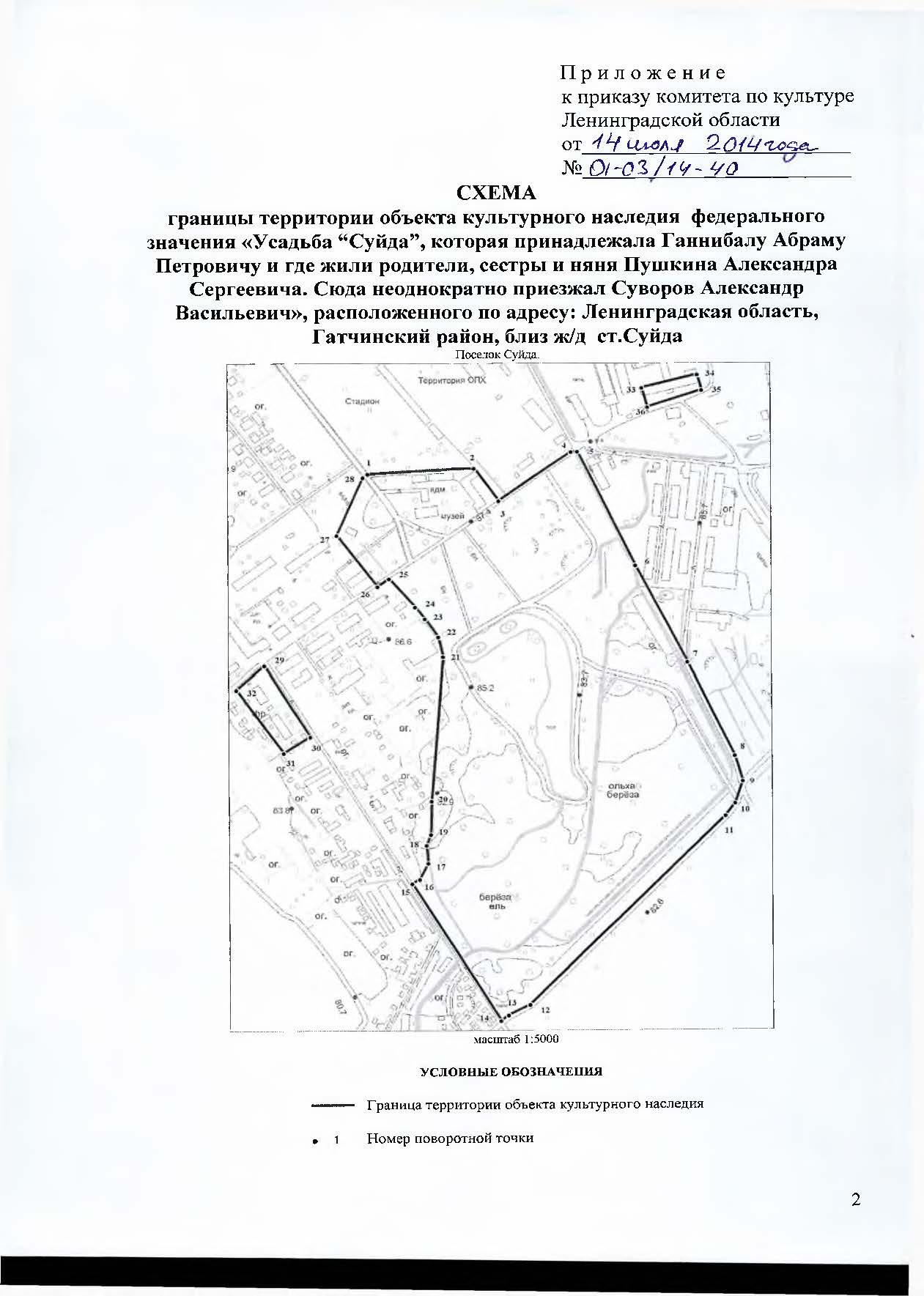 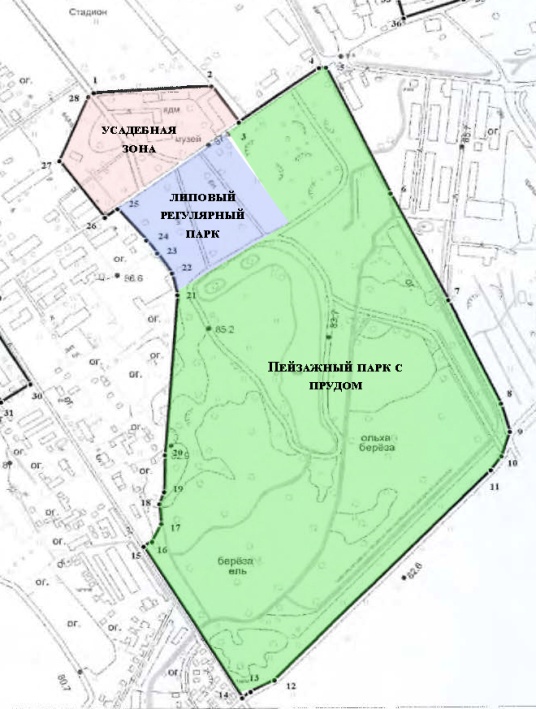 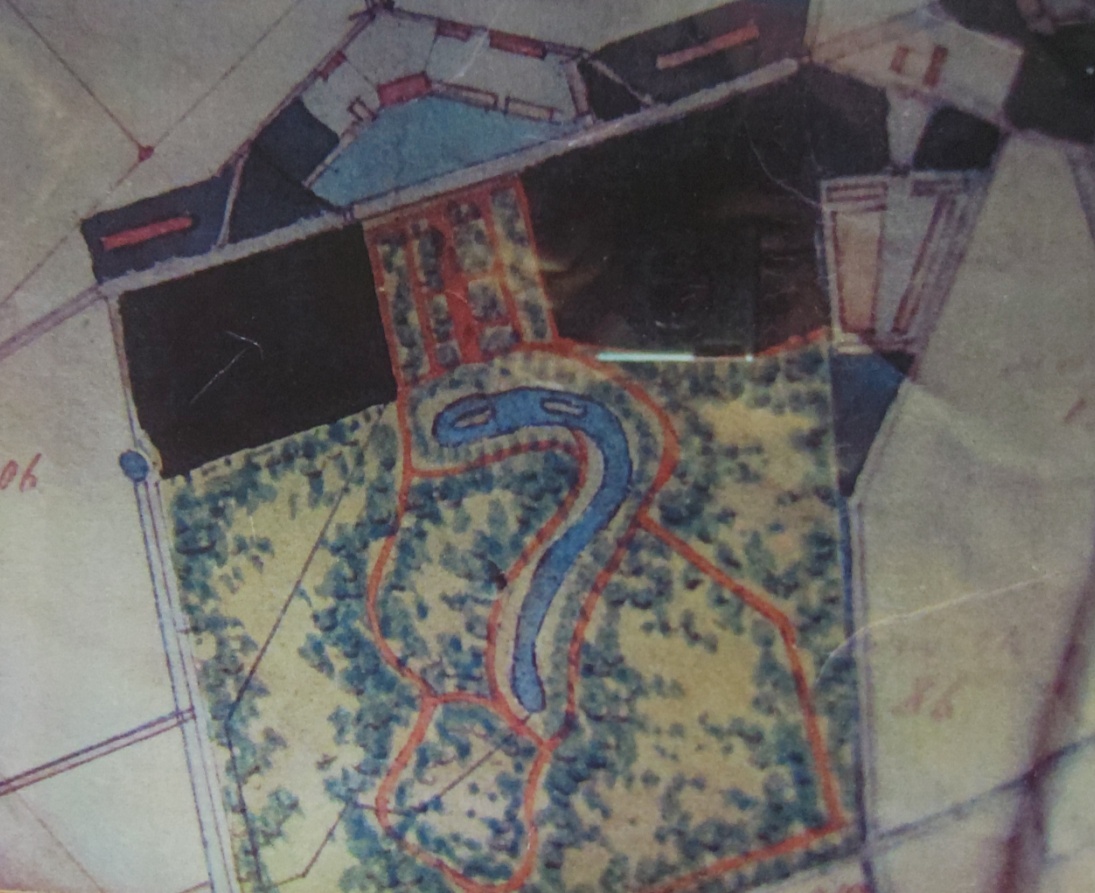 геометрический план 1857 года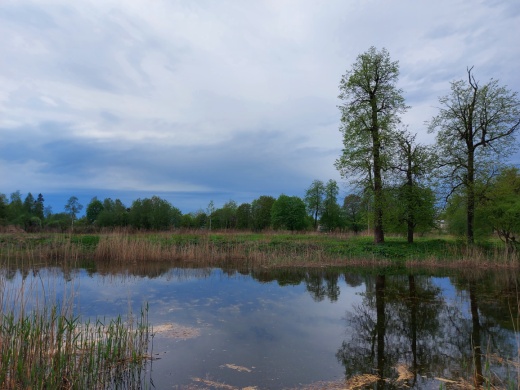 юго-восточная часть пруда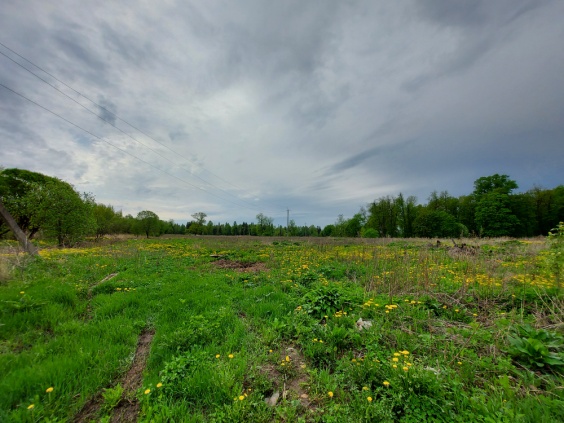 северо-восточная часть парка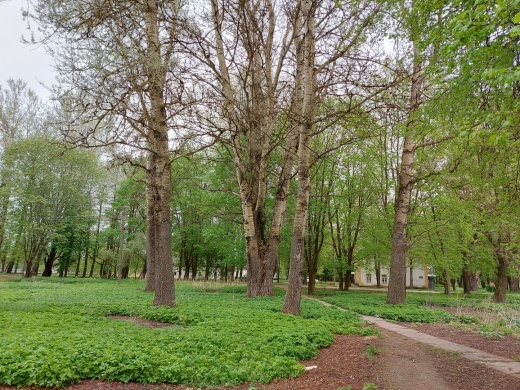 северо-западная усадебная зона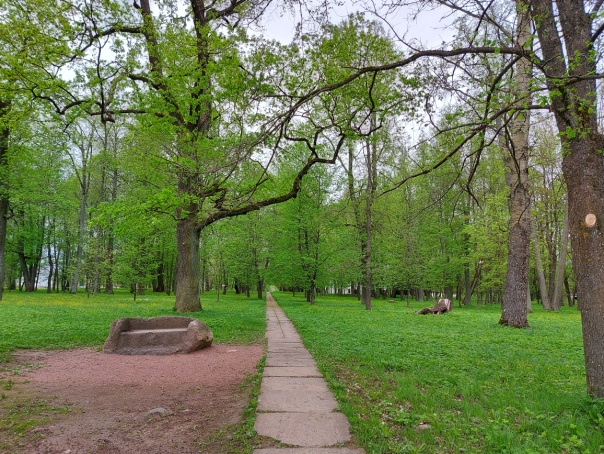 каменный диван в липовом парке (перенесен в 1970-е годы)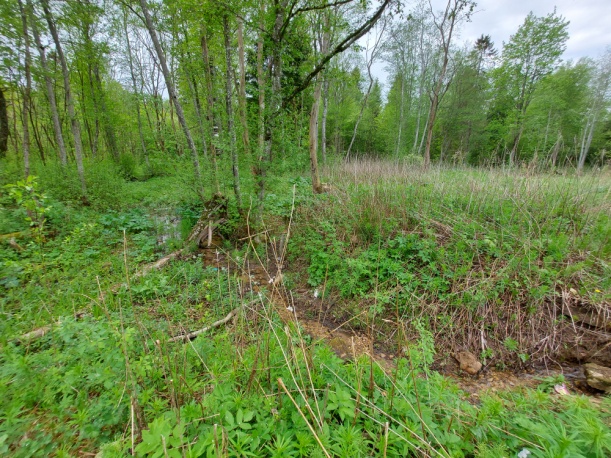 исторический канал в южной част пруда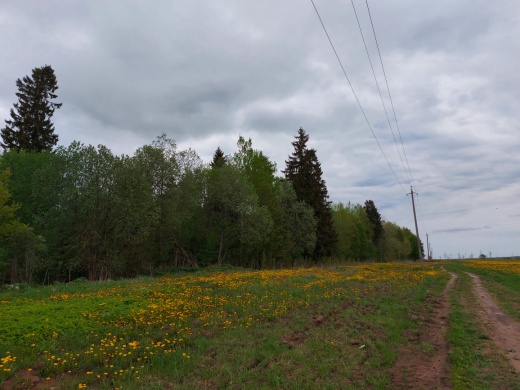 южная граница парка2.Планировочная системаИсторическая дорожно-тропиночная сеть, включая местоположение и характер покрытий дорог и аллей, в том числе: лучевая исторически симметричная композиция при въезде (усадебная зона) с рядовыми посадками вдоль дорог*,* в настоящее время искаженаисторические аллеи с рядовыми посадками липового парка (западная, восточная и центральная);исторические дороги пейзажного парка*, в том числе юго-восточная дорога, южная дорога, дорожки в южной части;* в настоящее время искажены, частично утраченыИсторическое местоположение, габариты, характер и абрис береговых линий пруда, формирующий вокруг  пешеходная сеть.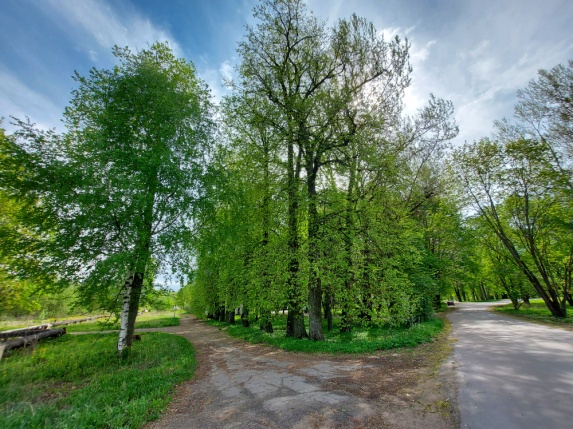 северно-восточная часть усадебной зоны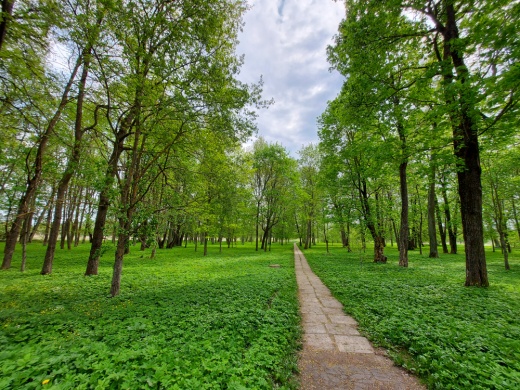 центральная аллея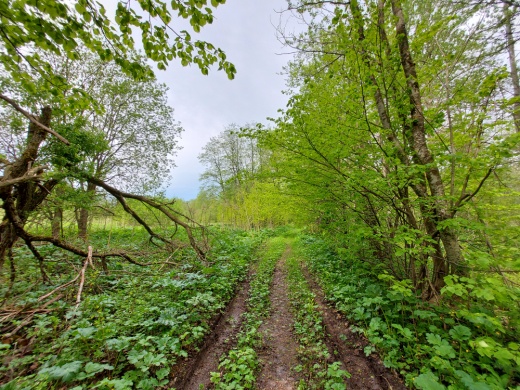 юго-восточная дорога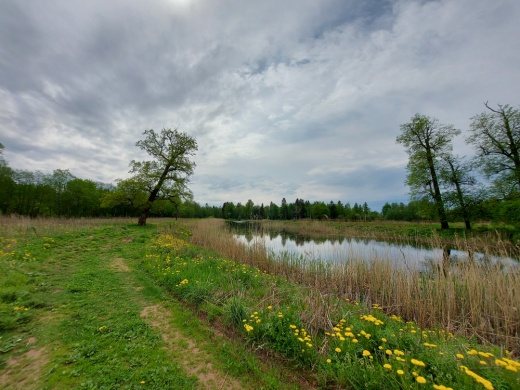 3.Система насажденийОсновной исторический видовой состав насаждений:старовозрастные и средневозрастные деревья лиственных и хвойных пород – исторический видовой состав и расположение согласно историческим материалам и материалам ландшафтной инвентаризации, в том числе:отдельно стоящие старовозрастные дубы*, сосны, березы клены и другие;*исторический «Дуб Ганнибала» утрачен в 1990-м годугруппы елей, осин, кленов, сосен, дубов, ив и других;аллеи лип и кленов, осины и тополя;смешанные посадки пейзажного парка (ели, осины, березы, вязы, ольхи, черемухи и иные);исторические типы и характер насаждений (аллеи, рядовые посадки, регулярные посадки, смешанные массивы, рощи, ландшафтные группы).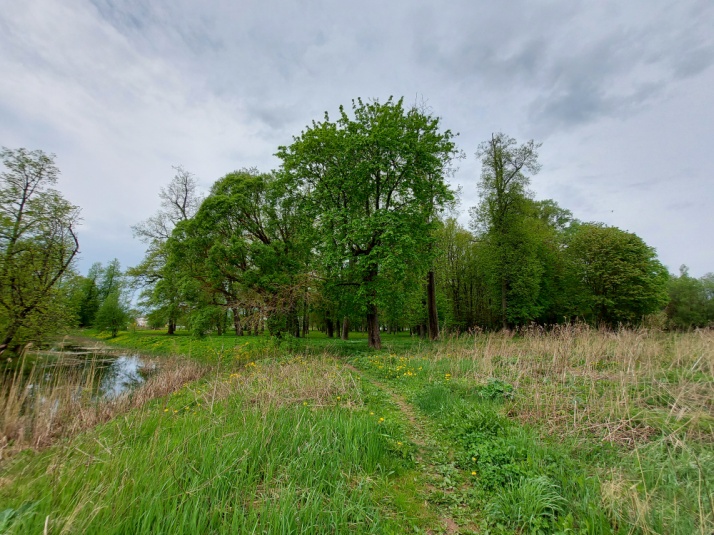 аллея липовая (юго-восточная часть липового парка)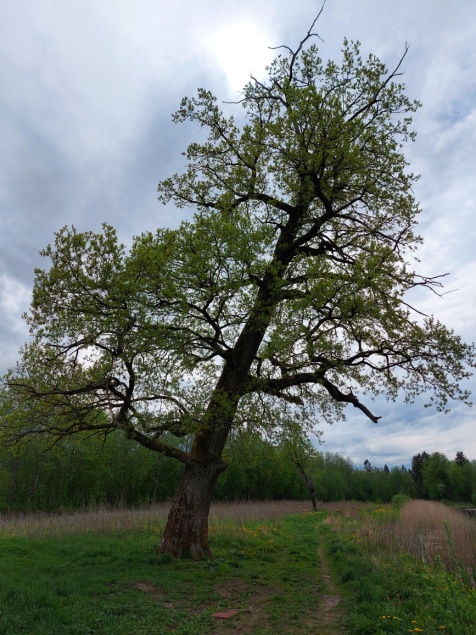 отдельно стоящий дуб на восточном берешу пруда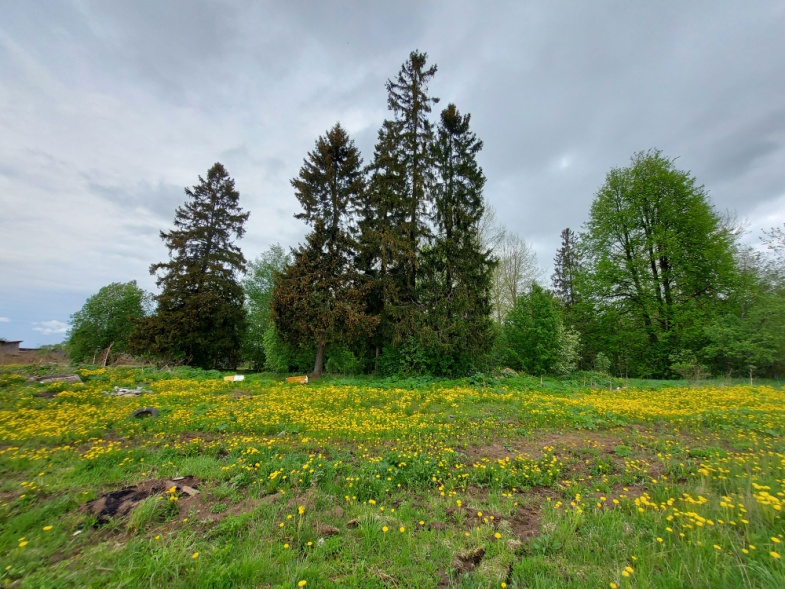 группа елей на южной границе парка4.Водная и гидротехническая системыИсторические гидротехнические и мелиоративные системы XVIII века:местоположение исторической дренажной системы (дренажные канавы с валами), историческая конфигурация и габариты, абрис; исторический канал, ведущий от южной оконечности пруда до реки Суйда;Исторический пруд начала XVIII века:местоположение (в центральной части парка), габариты и исторический абрис береговой линии (в форме «натянутого лука»), береговые откосы;два исторических овальных в плане острова в северо-западной части пруда.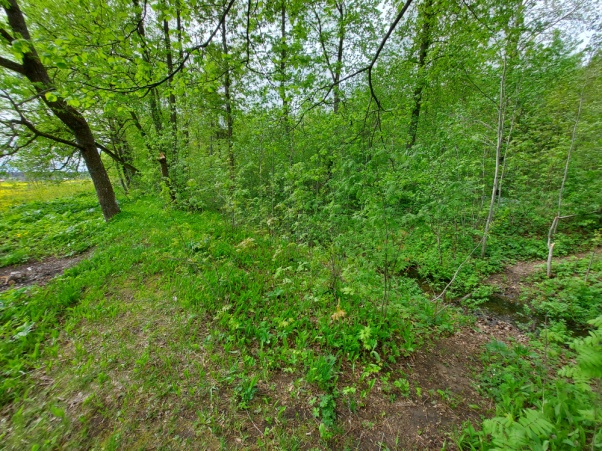 южная дренажная канава с валом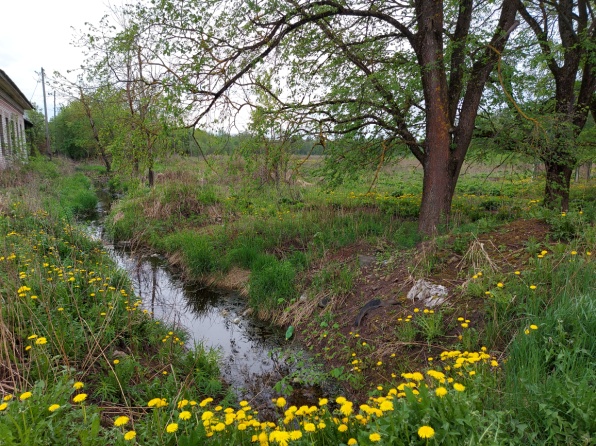 дренажная канава на востоке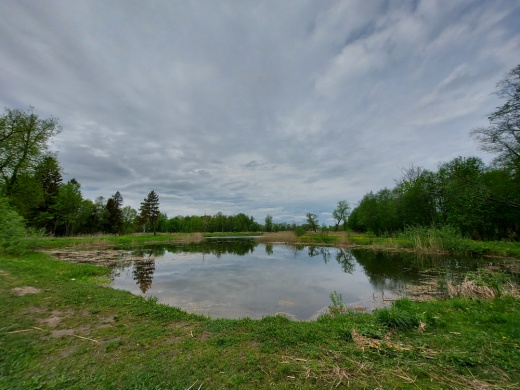 южная оконечность пруда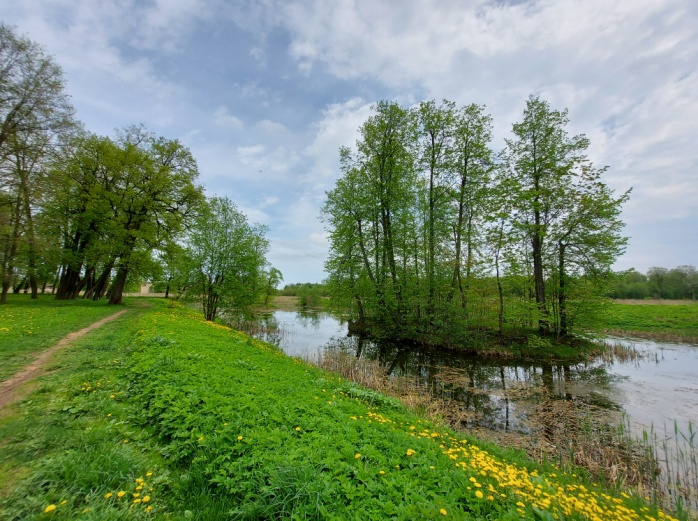 5.РельефИсторический тип рельефа – природный, с включением искусственных элементов (пруда, обваловки и гидротехнической системы),Местоположение парка в юго-восточной части Ижорской возвышенности, Общая характеристика - пологий длинный склон в сторону реки Суйда, с отдельными уклонами в северной и южной частях территории, с отдельными обширными лощинами в северо-восточной и центральных частях парка.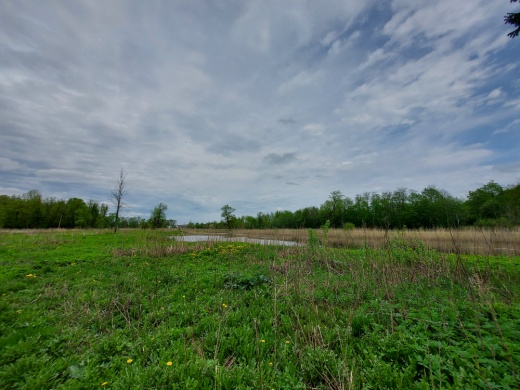 центральная лощина с прудом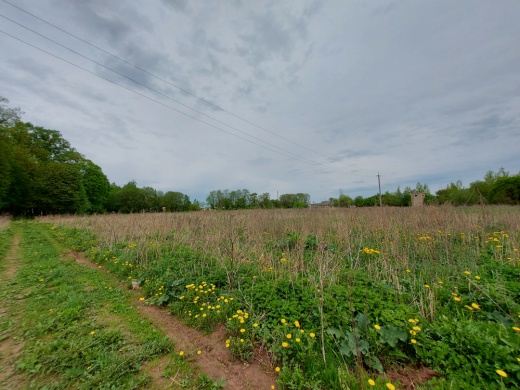 северо-восточная лощина